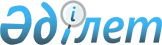 О внесении изменений в решение Толебийского районного маслихата от 23 декабря 2016 года № 11/50-VI "О районном бюджете на 2017-2019 годы"
					
			С истёкшим сроком
			
			
		
					Решение Толебийского районного маслихата Южно-Казахстанской области от 19 апреля 2017 года № 14/79-VI. Зарегистрировано Департаментом юстиции Южно-Казахстанской области 26 апреля 2017 года № 4079. Срок действия решения - до 1 января 2018 года
      В соответствии с пунктом 5 статьи 109 Бюджетного кодекса Республики Казахстан от 4 декабря 2008 года, подпунктом 1) пункта 1 статьи 6 Закона Республики Казахстан от 23 января 2001 года "О местном государственном управлении и самоуправлении в Республике Казахстан" и решением Южно-Казахстанского областного маслихата от 30 марта 2017 года № 11/109-VI "О внесении изменений и дополнения в решение Южно-Казахстанского областного маслихата от 9 декабря 2016 года № 8/74-VI "Об областном бюджете на 2017-2019 годы", зарегистрированного в Реестре государственной регистрации нормативных правовых актов от 31 марта 2017 года за № 4007 Толебийский районный маслихат РЕШИЛ:
      1. Внести в решение Толебийского районного маслихата от 23 декабря 2016 года №11/50-VI "О районном бюджете на 2017-2019 годы" (зарегистрировано в Реестре государственной регистрации нормативных правовых актов за № 3944, опубликовано 1 января 2017 года в газете "Толеби туы") следующие изменения:
      пункт 1 изложить в следующей редакции:
      "1. Утвердить районный бюджет Толебийского района на 2017-2019 годы согласно приложениям 1, 2, 3 и 4 соответственно, в том числе на 2017 год в следующих объемах:
      1) доходы – 16 809 777 тысяч тенге, в том числе по:
      налоговым поступлениям – 1 143 929 тысяч тенге;
      неналоговым поступлениям – 16 468 тысяч тенге;
      поступлениям от продажи основного капитала – 24 610 тысяч тенге;
      поступлениям трансфертов – 15 624 770 тысяч тенге;
      2) затраты – 16 941 622 тысяч тенге;
      3) чистое бюджетное кредитование – 3 404 тысяч тенге, в том числе:
      бюджетные кредиты – 3 404 тысяч тенге;
      погашение бюджетных кредитов – 0;
      4) сальдо по операциям с финансовыми активами – 0, в том числе:
      приобретение финансовых активов – 0;
      поступления от продажи финансовых активов государства – 0;
      5) дефицит бюджета – - 135 249 тысяч тенге;
      6) финансирование дефицита бюджета – 135 249 тысяч тенге, в том числе:
      поступление займов – 3 404 тысяч тенге;
      погашение займов – 3 774 тысяч тенге;
      используемые остатки бюджетных средств – 135 619 тысяч тенге.".
      2. Приложения 1, 5, 6, 7 указанного решения изложить в новой редакции согласно приложениям 1, 2, 3, 4 к настоящему решению.
      3. Настоящее решение вводится в действие с 1 января 2017 года. Районный бюджет на 2017 год Перечень бюджетных программ каждого сельского округа бюджета на 2017 год Перечень бюджетных программ развития районного бюджета на2017 год с разделением на бюджетные программы, направленные на реализацию бюджетных инвестиционных проектов (программ) Перечень районных целевых трансфертов передаваемые органам местного самоуправления для реализации функций местного самоуправления на 2017 год
					© 2012. РГП на ПХВ «Институт законодательства и правовой информации Республики Казахстан» Министерства юстиции Республики Казахстан
				
      Председатель сессии

      районного маслихата

Д.Айтбаев

      Секретарь

      районного маслихата

Н.Койбагаров
Приложение 1 к решению
Толебийского районного
маслихата от 19 апреля
2017 года № 14/79-VIПриложение 1 к решению
Толебийского районного
маслихата от 23 декабря
2016 года № 11/50-VI
Категория Наименование
Категория Наименование
Категория Наименование
Сумма в тысяч тенге
Класс
Класс
Сумма в тысяч тенге
Подкласс
Сумма в тысяч тенге
1. Доходы
16809777
01
Налоговые поступления
1143929
01
Подоходный налог
423195
03
Социальный налог
319081
04
Hалоги на собственность
345269
05
Внутренние налоги на товары, работы и услуги
42493
08
Обязательные платежи, взимаемые за совершение юридически значимых действий и (или) выдачу документов уполномоченными на то государственными органами или должностными лицами
13891
02
Неналоговые поступления
16468
01
Доходы от государственной собственности
2162
06
Прочие неналоговые поступления
14306
03
Поступления от продажи основного капитала
24610
03
Продажа земли и нематериальных активов
24610
04
Поступления трансфертов 
15624770
02
Трансферты из вышестоящих органов государственного управления
15624770
Функциональная группа Наименование
Функциональная группа Наименование
Функциональная группа Наименование
Функциональная группа Наименование
Функциональная группа Наименование
Сумма в тысяч тенге
Функциональная подгруппа
Функциональная подгруппа
Функциональная подгруппа
Функциональная подгруппа
Сумма в тысяч тенге
Администратор бюджетных программ
Администратор бюджетных программ
Администратор бюджетных программ
Сумма в тысяч тенге
Программа
Программа
Сумма в тысяч тенге
2 Затраты
16941622
1
Государственные услуги общего характера
559065
1
Представительные, исполнительные и другие органы, выполняющие общие функции государственного управления
471421
112
Аппарат маслихата района (города областного значения)
22300
001
Услуги по обеспечению деятельности маслихата района (города областного значения)
20019
003
Капитальные расходы государственных органов
2281
122
Аппарат акима района (города областного значения)
148350
001
Услуги по обеспечению деятельности акима района (города областного значения)
126649
003
Капитальные расходы государственных органов
21701
123
Аппарат акима района в городе, города районного значения, поселка, села, сельского округа
300771
001
Услуги по обеспечению деятельности акима района в городе, города районного значения, поселка, села, сельского округа
292432
022
Капитальные расходы государственных органов
8339
2
Финансовая деятельность
150
459
Отдел экономики и финансов района (города областного значения)
150
003
Проведение оценки имущества в целях налогообложения
150
Басқа қызметтер
1090
9
Прочие государственные услуги общего характера
87494
458
Отдел жилищно-коммунального хозяйства, пассажирского транспорта и автомобильных дорог района (города областного значения)
49159
001
Услуги по реализации государственной политики на местном уровне в области жилищно-коммунального хозяйства, пассажирского транспорта и автомобильных дорог 
48359
013
Капитальные расходы государственных органов
800
459
Отдел экономики и финансов района (города областного значения)
38335
001
Услуги по реализации государственной политики в области формирования и развития экономической политики, государственного планирования, исполнения бюджета и управления коммунальной собственностью района (города областного значения)
35010
015
Капитальные расходы государственных органов
3325
2
Оборона
61354
1
Военные нужды
15496
122
Аппарат акима района (города областного значения)
15496
005
Мероприятия в рамках исполнения всеобщей воинской обязанности
15496
2
Организация работы по чрезвычайным ситуациям
45858
122
Аппарат акима района (города областного значения)
45858
006
Предупреждение и ликвидация чрезвычайных ситуаций масштаба района (города областного значения)
45658
007
Мероприятия по профилактике и тушению степных пожаров районного (городского) масштаба, а также пожаров в населенных пунктах, в которых не созданы органы государственной противопожарной службы
200
3
Общественный порядок, безопасность, правовая, судебная, уголовно-исполнительная деятельность
14067
9
Прочие услуги в области общественного порядка и безопасности
14067
458
Отдел жилищно-коммунального хозяйства, пассажирского транспорта и автомобильных дорог района (города областного значения)
14067
021
Обеспечение безопасности дорожного движения в населенных пунктах
14067
4 
Образование
8566314
1
Дошкольное воспитание и обучение
1332885
123
Аппарат акима района в городе, города районного значения, поселка, села, сельского округа
728851
004
Поддержка организаций дошкольного воспитания и обучения
181938
041
Реализация государственного образовательного заказа в дошкольных организациях образования 
546913
464
Отдел образования района (города областного значения)
604034
040
Реализация государственного образовательного заказа в дошкольных организациях образования 
604034
2
Начальное, основное среднее и общее среднее образование
6745482
464
Отдел образования района (города областного значения)
6058725
003
Общеобразовательное обучение
5898455
006
Дополнительное образование для детей
160270
464
Отдел образования района (города областного значения)
686757
024
Строительство и реконструкция обьектов начального, основного среднего и общего среднего образования
686757
9
Прочие услуги в области образования
487947
464
Отдел образования района (города областного значения)
487947
001
Услуги по реализации государственной политики на местном уровне в области образования 
9591
005
Приобретение и доставка учебников, учебно-методических комплексов для государственных учреждений образования района (города областного значения)
182168
007
Проведение школьных олимпиад, внешкольных мероприятий и конкурсов районного (городского) масштаба
576
015
Ежемесячная выплата денежных средств опекунам (попечителям) на содержание ребенка-сироты (детей-сирот), и ребенка (детей), оставшегося без попечения родителей
30223
022
Выплата единовременных денежных средств казахстанским гражданам, усыновившим (удочерившим) ребенка (детей) сироту и ребенка (детей), оставшегося без попечения родителей
170
067
Капитальные расходы подведомственных государственных учреждений и организаций
265219
6 
Социальная помощь и социальное обеспечение
780767
1
Социальное обеспечение
320342
451
Отдел занятости и социальных программ района (города областного значения)
306184
016
Государственные пособия на детей до 18 лет
136253
025
Внедрение обусловленной денежной помощи по проекту Өрлеу
169931
464
Отдел образования района (города областного значения)
14158
030
Содержание ребенка (детей), переданного патронатным воспитателям
14158
2
Социальная помощь
406957
123
Аппарат акима района в городе, города районного значения, поселка, села, сельского округа
4176
003
Оказание социальной помощи нуждающимся гражданам на дому
4176
451
Отдел занятости и социальных программ района (города областного значения)
402781
002
Программа занятости
196341
004
Оказание социальной помощи на приобретение топлива специалистам здравоохранения, образования, социального обеспечения, культуры и спорта в сельской местности в соответствии с законодательством Республики Казахстан
6623
006
Жилищная помощь
13896
007
Социальная помощь отдельным категориям нуждающихся граждан по решениям местных представительных органов
38999
014
Оказание социальной помощи нуждающимся гражданам на дому
30858
017
Обеспечение нуждающихся инвалидов обязательными гигиеническими средствами и предоставление услуг специалистами жестового языка, индивидуальными помощниками в соответствии с индивидуальной программой реабилитации инвалида
83103
023
Обеспечение деятельности центров занятости населения
32961
9
Прочие услуги в области социальной помощи и социального обеспечения
53468
451
Отдел занятости и социальных программ района (города областного значения)
53468
001
Услуги по реализации государственной политики на местном уровне в области обеспечения занятости и реализации социальных программ для населения
43329
011
Оплата услуг по зачислению, выплате и доставке пособий и других социальных выплат
2244
021
Капитальные расходы государственных органов
995
050
Реализация Плана мероприятий по обеспечению прав и улучшению качества жизни инвалидов в Республике Казахстан на 2012-2018 годы
6900
7
Жилищно-коммунальное хозяйство
3780717
1
Жилищное хозяйство
2854808
467
Отдел строительства района (города областного значения)
2854808
003
Строительство и (или) приобретение жилья государственного коммунального жилищного фонда
2804808
004
Развитие, обустройство и (или) приобретение инженерно-коммуникационной инфраструктуры
50000
2
Коммунальное хозяйство
484303
458
Отдел жилищно-коммунального хозяйства, пассажирского транспорта и автомобильных дорог района (города областного значения)
481055
012
Функционирование системы водоснабжения и водоотведения
170528
028
Развитие коммунального хозяйства
250083
029
Развитие системы водоснабжения
18900
048
Развитие благоустройства городов и населенных пунктов
17150
058
Развитие системы водоснабжения и водоотведения в сельских населенных пунктах
24394
467
Отдел строительства района (города областного значения)
3248
006
Развитие системы водоснабжения
3248
3
Благоустройство населенных пунктов
441606
458
Отдел жилищно-коммунального хозяйства, пассажирского транспорта и автомобильных дорог района (города областного значения)
441606
016
Обеспечение санитарии населенных пунктов
51793
018
Благоустройство и озеленение населенных пунктов
389813
8
Культура, спорт, туризм и информационное пространство
492832
1
Деятельность в области культуры
181023
455
Отдел культуры и развития языков района (города областного значения)
181023
003
Поддержка культурно-досуговой работы
181023
2
Спорт
169635
465
Отдел физической культуры и спорта района (города областного значения)
169635
001
Услуги по реализации государственной политики на местном уровне в сфере физической культуры и спорта
7322
004
Капитальные расходы государственного органа 
200
005
Развитие массового спорта и национальных видов спорта 
151113
006
Проведение спортивных соревнований на районном (города областного значения) уровне
6000
007
Подготовка и участие членов сборных команд района (города областного значения) по различным видам спорта на областных спортивных соревнованиях
5000
3
Информационное пространство
95486
455
Отдел культуры и развития языков района (города областного значения)
80636
006
Функционирование районных (городских) библиотек
74429
007
Развитие государственного языка и других языков народа Казахстана
6207
456
Отдел внутренней политики района (города областного значения)
14850
002
Услуги по проведению государственной информационной политики через газеты и журналы 
14850
9
Прочие услуги по организации культуры, спорта, туризма и информационного пространства
46688
455
Отдел культуры и развития языков района (города областного значения)
8353
001
Услуги по реализации государственной политики на местном уровне в области развития языков и культуры
8153
010
Капитальные расходы государственного органа 
200
456
Отдел внутренней политики района (города областного значения)
38335
001
Услуги по реализации государственной политики на местном уровне в области информации, укрепления государственности и формирования социального оптимизма граждан
22164
003
Реализация региональных программ в сфере молодежной политики
15971
006
Капитальные расходы государственных органов
200
9 
Топливно-энергетический комплекс и недропользование
1487905
9
Прочие услуги в области топливно-энергетического комплекса и недропользования
1487905
458
Отдел жилищно-коммунального хозяйства, пассажирского транспорта и автомобильных дорог района (города областного значения)
1487905
036
Развитие газотранспортной системы 
1487905
10
Сельское, водное, лесное, рыбное хозяйство, особо охраняемые природные территории, охрана окружающей среды и животного мира, земельные отношения
247828
1
Сельское хозяйство
222238
473
Отдел ветеринарии района (города областного значения)
193245
001
Услуги по реализации государственной политики на местном уровне в сфере ветеринарии
22139
006
Организация санитарного убоя больных животных
1500
007
Организация отлова и уничтожения бродячих собак и кошек
4000
008
Возмещение владельцам стоимости изымаемых и уничтожаемых больных животных, продуктов и сырья животного происхождения
5286
009
Проведение ветеринарных мероприятий по энзоотическим болезням животных
37085
010
Проведение мероприятий по идентификации сельскохозяйственных животных
1500
011
Проведение противоэпизоотических мероприятий
121735
477
Отдел сельского хозяйства и земельных отношений района (города областного значения) 
28993
001
Услуги по реализации государственной политики на местном уровне в сфере сельского хозяйства и земельных отношений
28393
003
Капитальные расходы государственных органов
600
6
Земельные отношения
24046
477
Отдел сельского хозяйства и земельных отношений района (города областного значения) 
24046
011
Землеустройство, проводимое при установлении границ районов, городов областного значения, районного значения, сельских округов, поселков, сел
24046
9
Прочие услуги в области сельского, водного, лесного, рыбного хозяйства, охраны окружающей среды и земельных отношений
1544
459
Отдел экономики и финансов района (города областного значения)
1544
099
Реализация мер по оказанию социальной поддержки специалистов
1544
11
Промышленность, архитектурная, градостроительная и строительная деятельность
42921
2
Архитектурная, градостроительная и строительная деятельность
42921
467
Отдел строительства района (города областного значения)
20315
001
Услуги по реализации государственной политики на местном уровне в области строительства
17080
017
Капитальные расходы государственного органа 
3235
468
Отдел архитектуры и градостроительства района (города областного значения)
22606
001
Услуги по реализации государственной политики в области архитектуры и градостроительства на местном уровне 
9621
003
Разработка схем градостроительного развития территории района и генеральных планов населенных пунктов
10060
004
Капитальные расходы государственных органов
2925
12
Транспорт и коммуникации
576973
1
Автомобильный транспорт
576973
458
Отдел жилищно-коммунального хозяйства, пассажирского транспорта и автомобильных дорог района (города областного значения)
576973
023
Обеспечение функционирования автомобильных дорог
483220
045
Капитальный и средний ремонт автомобильных дорог районного значения и улиц населенных пунктов
93753
13
Прочие
146909
3
Поддержка предпринимательской деятельности и защита конкуренции
19356
469
Отдел предпринимательства района (города областного значения)
19356
001
Услуги по реализации государственной политики на местном уровне в области развития предпринимательства и промышленности 
16431
004
Капитальные расходы государственного органа 
2925
9
Прочие
127553
458
Отдел жилищно-коммунального хозяйства, пассажирского транспорта и автомобильных дорог района (города областного значения)
101951
040
Реализация мер по содействию экономическому развитию регионов в рамках Программы "Развитие регионов" 
101951
459
Отдел экономики и финансов района (города областного значения)
25602
008
Разработка технико-экономического обоснования местных бюджетных инвестиционных проектов и концессионных проектов и проведение его экспертизы
2000
012
Резерв местного исполнительного органа района (города областного значения) 
23602
14
Обслуживание долга
4
1
Обслуживание долга
4
459
Отдел экономики и финансов района (города областного значения)
4
021
Обслуживание долга местных исполнительных органов по выплате вознаграждений и иных платежей по займам из областного бюджета
4
15
Трансферты
183966
1
Трансферты
183966
459
Отдел экономики и финансов района (города областного значения)
183966
006
Возврат неиспользованных (недоиспользованных) целевых трансфертов
16603
051
Трансферты органам местного самоуправления
165769
054
Возврат сумм неиспользованных (недоиспользованных) целевых трансфертов, выделенных из республиканского бюджета за счет целевого трансферта из Национального фонда Республики Казахстан
1594
3 Чистое бюджетное кредитование
3404
Функциональная группа Наименование
Функциональная группа Наименование
Функциональная группа Наименование
Функциональная группа Наименование
Функциональная группа Наименование
Сумма в тысяч тенге
Функциональная подгруппа
Функциональная подгруппа
Функциональная подгруппа
Функциональная подгруппа
Сумма в тысяч тенге
Администратор бюджетных программ
Администратор бюджетных программ
Администратор бюджетных программ
Сумма в тысяч тенге
Программа
Программа
Сумма в тысяч тенге
Бюджетные кредиты 
3404
10
Сельское, водное, лесное, рыбное хозяйство, особо охраняемые природные территории, охрана окружающей среды и животного мира, земельные отношения
3404
9
Прочие услуги в области сельского, водного, лесного, рыбного хозяйства, охраны окружающей среды и земельных отношений
3404
459
Отдел экономики и финансов района (города областного значения)
3404
018
Бюджетные кредиты для реализации мер социальной поддержки специалистов
3404
Категория Наименование
Категория Наименование
Категория Наименование
Категория Наименование
Категория Наименование
Сумма в тысяч тенге
Класс
Класс
Класс
Класс
Сумма в тысяч тенге
Подкласс
Подкласс
Подкласс
Сумма в тысяч тенге
Погашение бюджетных кредитов
0
5
Погашение бюджетных кредитов
0
1
Погашение бюджетных кредитов
0
1
Погашение бюджетных кредитов
0
13
Погашение бюджетных кредитов, выданных из местного бюджета физическим лицам
0
4 Сальдо по операциям с финансовыми активами
0
Функциональная группа Наименование
Функциональная группа Наименование
Функциональная группа Наименование
Функциональная группа Наименование
Функциональная группа Наименование
Сумма в тысяч тенге
Функциональная подгруппа
Функциональная подгруппа
Функциональная подгруппа
Функциональная подгруппа
Сумма в тысяч тенге
Администратор бюджетных программ
Администратор бюджетных программ
Администратор бюджетных программ
Сумма в тысяч тенге
Программа
Программа
Сумма в тысяч тенге
Приобретение финансовых активов
0
Поступления от продажи финансовых активов государства
0
5 Дефицит бюджета
-135249
6 Финансирование дефицита бюджета
135249
Категория Наименование
Категория Наименование
Категория Наименование
Категория Наименование
Категория Наименование
Сумма в тысяч тенге
Класс
Класс
Класс
Класс
Сумма в тысяч тенге
Подкласс
Подкласс
Подкласс
Сумма в тысяч тенге
Поступление займов
3404
7
Поступление займов
3404
1
Внутренние государственные займы
3404
2
Договоры займа
3404
03
Займы, получаемые местным исполнительным органом района (города областного значения)
3404
Функциональная группа Наименование
Функциональная группа Наименование
Функциональная группа Наименование
Функциональная группа Наименование
Функциональная группа Наименование
Сумма в тысяч тенге
Функциональная подгруппа
Функциональная подгруппа
Функциональная подгруппа
Функциональная подгруппа
Сумма в тысяч тенге
Администратор бюджетных программ
Администратор бюджетных программ
Администратор бюджетных программ
Сумма в тысяч тенге
Программа
Программа
Сумма в тысяч тенге
Погашение займов
3774
16
Погашение займов
3774
1
Погашение займов
3774
459
Отдел экономики и финансов района (города областного значения)
3774
005
Погашение долга местного исполнительного органа перед вышестоящим бюджетом
3774
Категория Наименование
Категория Наименование
Категория Наименование
Категория Наименование
Категория Наименование
Сумма в тысяч тенге
Класс
Класс
Класс
Класс
Сумма в тысяч тенге
Подкласс
Подкласс
Подкласс
Сумма в тысяч тенге
Используемые остатки бюджетных средств
135619
8
Используемые остатки бюджетных средств
135619
1
Используемые остатки бюджетных средств
135619
1
Используемые остатки бюджетных средств
135619
01
Используемые остатки бюджетных средств
135619Приложение 2 к решению
Толебийского районного
маслихата от 19 апреля
2017 года № 14/79-VIПриложение 5 к решению
Толебийского районного
маслихата от 23 декабря
2016 года № 11/50-VI
Функциональная группа Наименование
Функциональная группа Наименование
Функциональная группа Наименование
Функциональная группа Наименование
Функциональная группа Наименование
Сумма в тысяч тенге
Функциональная подгруппа
Функциональная подгруппа
Функциональная подгруппа
Функциональная подгруппа
Сумма в тысяч тенге
Администратор бюджетных программ
Администратор бюджетных программ
Администратор бюджетных программ
Сумма в тысяч тенге
Программа
Программа
Сумма в тысяч тенге
01
Государственные услуги общего характера
300771
1
Представительные, исполнительные и другие органы, выполняющие общие функции государственного управления
300771
123
Аппарат акима района в городе, города районного значения, поселка, села, сельского округа
300771
001
Услуги по обеспечению деятельности акима района в городе, города районного значения, поселка, села, сельского округа
292432
в том числе:
-
Ленгер
45419
Аккум
16979
Алатау
23637
Зертас
19531
Верхний-Аксу
15514
Коксайек
24988
Каскасу
18598
Когалы
20687
Каратобе
18959
Первомаевка
26817
Тасарык
16102
Киелитас
25414
Кемекалган
19787
022
Капитальные расходы государственных органов
8339
в том числе:
-
Ленгер
340
Аккум
440
Алатау
340
Зертас
340
Верхний-Аксу
340
Коксайек
4159
Каскасу
340
Когалы
340
Каратобе
340
Первомаевка
340
Тасарык
340
Киелитас
340
Кемекалган
340
04
Образование
728451
1
Дошкольное воспитание и обучение
728451
123
Аппарат акима района в городе, города районного значения, поселка, села, сельского округа
728451
004
Поддержка организаций дошкольного воспитания и обучения
181938
в том числе:
-
Ленгер
141384
Аккум
-
Алатау
-
Зертас
-
Верхний-Аксу
-
Коксайек
24332
Каскасу
-
Когалы
-
Каратобе
-
Первомаевка
-
Тасарык
16222
Киелитас
-
Кемекалган
-
041
Реализация государственного образовательного заказа в дошкольных организациях образования 
546513
в том числе:
-
Ленгер
96425
Аккум
15992
Алатау
45117
Зертас
39979
Верхне-Аксу
25334
Коксайек
82264
Каскасу
45310
Когалы
29439
Каратобе
23989
Первомаевка
78807
Тасарык
-
Киелитас
47615
Кемекалган
16242
6
Социальная помощь и социальное обеспечение
4176
2
Социальная помощь
4176
123
Аппарат акима района в городе, города районного значения, поселка, села, сельского округа
4176
003
Оказание социальной помощи нуждающимся гражданам на дому
4176
в том числе:
-
Ленгер
4176
Аккум
-
Алатау
-
Зертас
-
Верхний-Аксу
-
Коксайек
-
Каскасу
-
Когалы
-
Каратобе
-
Первомаевка
-
Тасарык
-
Киелитас
-
Кемекалган
-
Всего:
1033398Приложение 3 к решению
Толебийского районного
маслихата от 19 апреля
2017 года № 14/79-VIПриложение 6 к решению
Толебийского районного
маслихата от 23 декабря
2016 года № 11/50-VI
Функциональная группа Наименование
Функциональная группа Наименование
Функциональная группа Наименование
Функциональная группа Наименование
Функциональная группа Наименование
Сумма в тысяч тенге
Функциональная подгруппа
Функциональная подгруппа
Функциональная подгруппа
Функциональная подгруппа
Сумма в тысяч тенге
Администратор бюджетных программ
Администратор бюджетных программ
Администратор бюджетных программ
Сумма в тысяч тенге
Программа
Программа
Сумма в тысяч тенге
5053864
467
Отдел строительства района (города областного значения)
3541565
024
Строительство и реконструкция обьектов начального, основного среднего и общего среднего образования
686757
003
Строительство и (или) приобретение жилья государственного коммунального жилищного фонда
2804808
004
Развитие, обустройство и (или) приобретение инженерно-коммуникационной инфраструктуры
50000
458
Отдел жилищно-коммунального хозяйства, пассажирского транспорта и автомобильных дорог района (города областного значения)
24394
058
Развитие системы водоснабжения и водоотведения в сельских населенных пунктах
24394
458
Отдел жилищно-коммунального хозяйства, пассажирского транспорта и автомобильных дорог района (города областного значения)
1487905
036
Развитие газотранспортной системы 
1487905Приложение 4 к решению
Толебийского районного
маслихата от 19 апреля
2017 года № 14/79-VIПриложение 7 к решению
Толебийского районного
маслихата от 23 декабря
2016 года № 11/50-VI
П/н
Наименование
Сумма в тысяч тенге
Толебийский район
165769
1
Ленгер
93254
2
Аккум
4047
3
Алатау
8558
4
Зертас
4450
5
Верхний-Аксу
3150
6
Коксайек
11800
7
Каскасу
2850
8
Когалы
2550
9
Каратобе
3600
10
Первомаевка
13350
11
Тасарык
3210
12
Киелитас
12650
13
Кемекалган
2300